La chasse à la mesure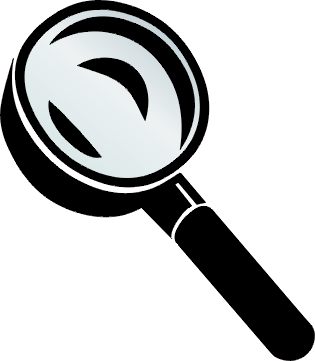 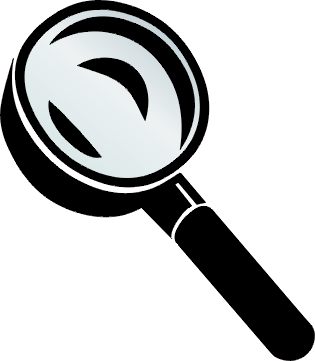 Choisis une bouteille d’eau à ta maison.Trouve un objet qui/où…est plus long que ta bouteille d’eau_______________.est plus court que ta bouteille d’eau_______________.est plus lourd que ta bouteille d’eau_______________.est plus léger que ta bouteille d’eau_______________.la distance autour est plus longue que ta bouteille d’eau_______________.la distance autour est plus courte que ta bouteille d’eau_______________.